Messen von Umfang und Durchmessereines kreisförmigen KörpersHier nun einige Möglichkeiten, wie du vorgehen kannst:Umfang:kreisförmiges Objekt einmal abrollen lassen und die Strecke messen
(Merke dir den Anfangspunkt!)Papierstreifen um das kreisförmige Objekt legen, ihn ausbreiten und abmessenein Band oder ein biegsames Maßband herumwickeln und dann abmessenDurchmesser:mit Schublehre messen (falls du nicht weißt, was eine Schublehre ist, dann hier: http://de.wikipedia.org/wiki/Messschieber nachlesen!)mit Hilfe von rechtwinkligen Dreiecken messen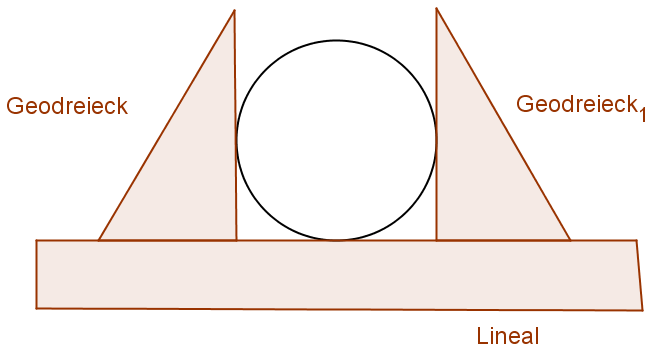 